TUGAS AKHIR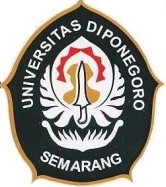 Periode 154Landasan Program Perencanaan dan Perancangan ArsitekturHOTEL RESORT DENGAN PENEKANAN DESAIN ARSITEKTUR EKOLOGI DI KAWASAN WISATA BANDUNGANDiajukan untuk memenuhi sebagian persyaratan guna memperoleh gelar Sarjana ArsitekturOleh:FITRIA DWI FEBRIANTINIM. 21020118120026PROGRAM STUDI SARJANA ARSITEKTUR DEPARTEMEN ARSITEKTUR FAKULTAS TEKNIKUNIVERSITAS DIPONEGOROSEMARANG2022